Дополнительная информация для работы в группахПо результатам жизнедеятельности бактерий выделяют несколько групп.Бактерии гниения  разлагают органические вещества отмерших растений и  животных, выделения живых организмов и другие органические отходы, превращают их в перегной, участвуя, таким образом, в образовании почвы. Бактерии гниения – своеобразные санитары нашей планеты.Следующая группа – почвенные бактерии. Они перерабатывают перегной до минеральных веществ, которые снова могут поглощаться растениями из почвы.Есть бактерии, которые способны усваивать азот из воздуха и переводить его в состояние, пригодное для дальнейшего использования растениями. Можно сказать, что эти бактерии производят натуральные азотные удобрения. Они поселяются на корнях бобовых растений, таких как горох, фасоль, клевер, люцерна, образуя на них клубеньки, и поэтому получили название клубеньковые бактерии.Под действием молочнокислых бактерий молоко превращается в простоквашу, сливки в сметану. Они же участвуют в сквашивании капусты.Есть бактерии, живущие в кишечнике человека (от 300 до 1000 видов). Учёные считают, что их общая масса может достигать , а численность их клеток в 10 раз превышает численность клеток человеческого тела. Они играют важную роль в пищеварении, синтезируют витамины, необходимые человеку, вытесняют патогенные вредные бактерии. Можно сказать, что микрофлора человека является  дополнительным «органом», участвующим в переваривании пищи и защите организма от инфекций.Деятельность бактерий можно оценить не только положительно. Много неприятностей приносят нам бактерии, деятельность которых приводит к порче продуктов питания (бактерии гниения). Это они вынуждают нас хранить продукты в холодильнике.  Чтобы продукты не портились, их солят, сушат, засахаривают, маринуют, консервируют, то есть создают для бактерий неблагоприятные условия.Целлюлозоразрушающие бактерии портят книги в книгохранилищах, чем наносят непоправимый урон, например, когда под их действием страницы старинных рукописей рассыпаются.Некоторые виды бактерий (патогенные) поселяются в организмах растений, животных, человека, отравляют их продуктами своей жизнедеятельности, то есть вызывают болезнь. Например, у человека бактериальными являются такие заболевания, как ангина, туберкулёз, дизентерия, дифтерия, холера, тиф, чума и многие другие.Чтобы избежать бактериальной инфекции, нужно соблюдать определённые правила: правильно хранить и приготавливать продукты питания, мыть овощи, фрукты, не пить сырую воду, следить за чистотой своего тела и жилища, вовремя делать профилактические прививки. Бактерии погибают  при воздействии высоких температур, прямого солнечного света, воздействии дезинфицирующих средств, например хлорки.Рабочий лист.Фамилия имя_______________________________________________________________Задание 1Можно ли на Земле обойтись без бактерий? Изучите дополнительную информацию о бактериях  и найдите  примеры: 1  группа – положительного значения бактерий в природе; 2  группа – пользы бактерий для человека; 3  группа – вреда бактерий для человека; 4 группа – способов сохранения продуктов питания; 5 группа – методов профилактики бактериальных инфекций.Сформулируйте вывод о значении бактерий в природе и в жизни человека.Оцени  урок и свою работу                                                              Спасибо!Что вы знаете о бактериях?Что нового  узнали о бактериях?Где эти знания вы могли бы применить?УрокНа уроке яНе понравилсяНе работалПонравилсяРаботалУзнал много новогоПомогал другимОцени свое настроение на уроке(поставь галочку)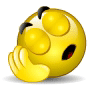 Оцени свое настроение на уроке(поставь галочку)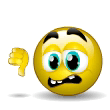 Оцени свое настроение на уроке(поставь галочку)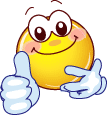 